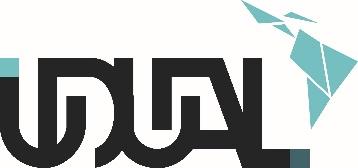 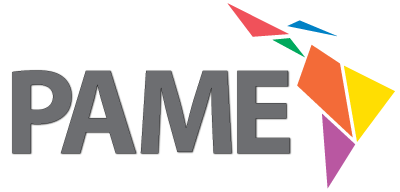 Fecha Carta compromisoYo ________________________ estudiante de la Universidad_________________, realizaré movilidad en ________________ en las fechas comprendidas entre el _________ y el ___________.
A través de este documento confirmo que conozco los beneficios que me serán otorgados al llegar a la universidad de destino con el tipo de plaza (amplia/parcial). En caso de que una situación académica, personal o de experiencia de movilidad necesite de una intervención externa, sé a quién dirigirme tanto en la universidad de origen como en mi universidad. Así mismo, confirmo conocer el reglamento interno de la universidad en la que realizaré mi movilidad y me comprometo a cumplir con el mismo durante el tiempo de mi estadía. Tengo conocimiento de que en caso de infringir el reglamento interno de la universidad de destino mi movilidad puede ser cancelada.  Firma del estudiante  _________________              Firma responsable PAME de la IES de origen _________________